Supplement A - DemographicsTable S1. Demographic characteristics of the sampleNote. A = Assert, Q = Quantify, V = Visualise, R = Re-expressSupplement B - InterventionsControl group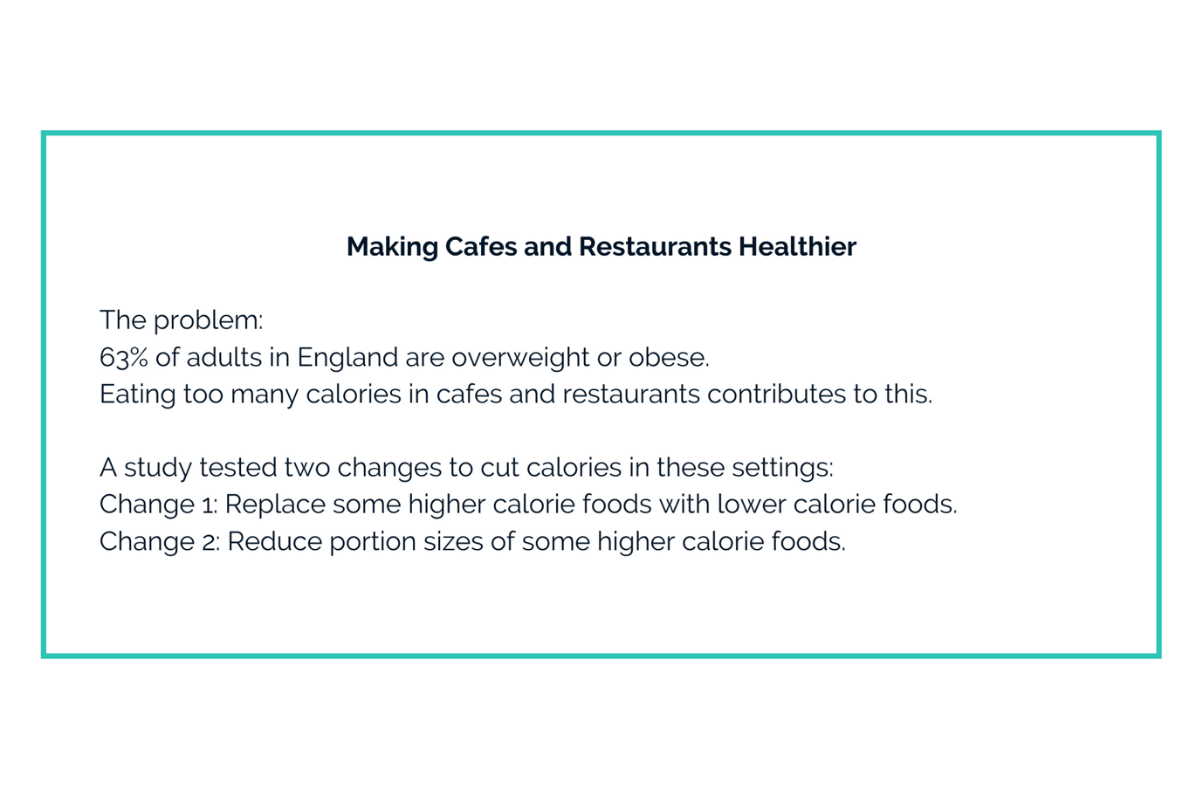 Assert and Quantify group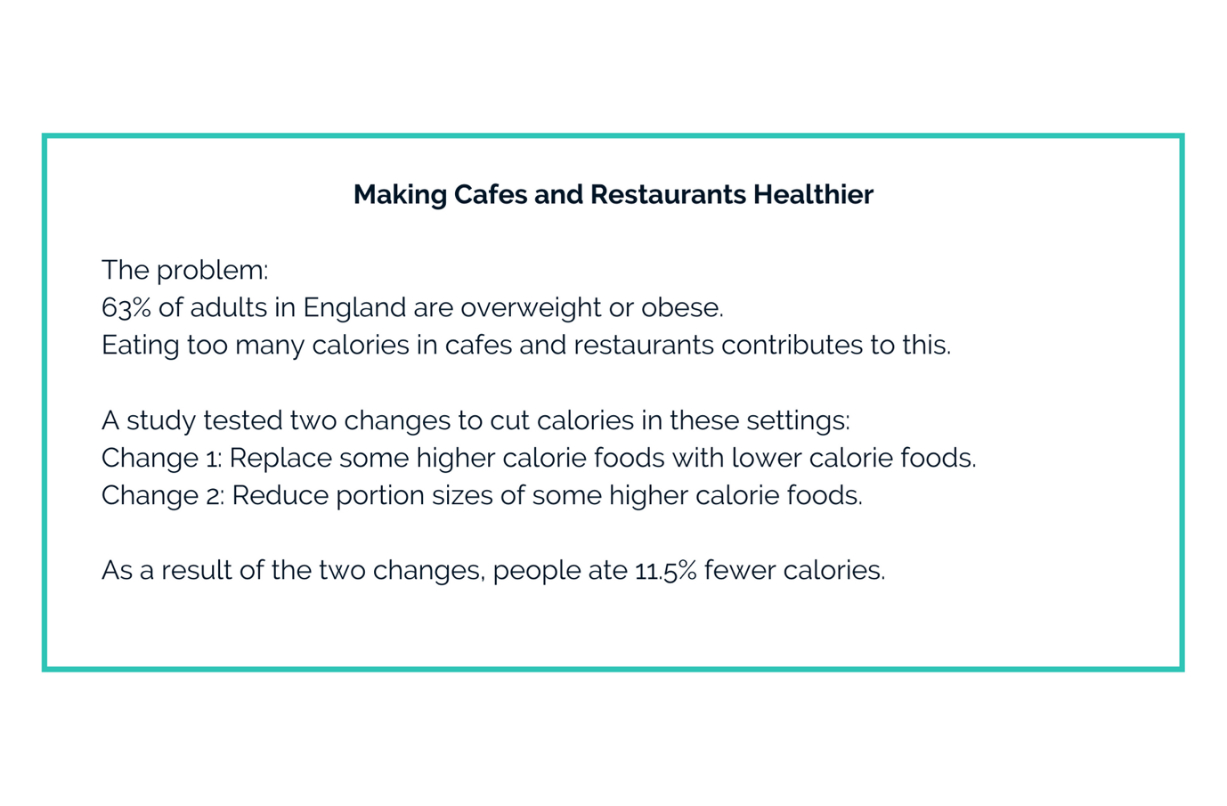 Assert, Quantify, and Visualise group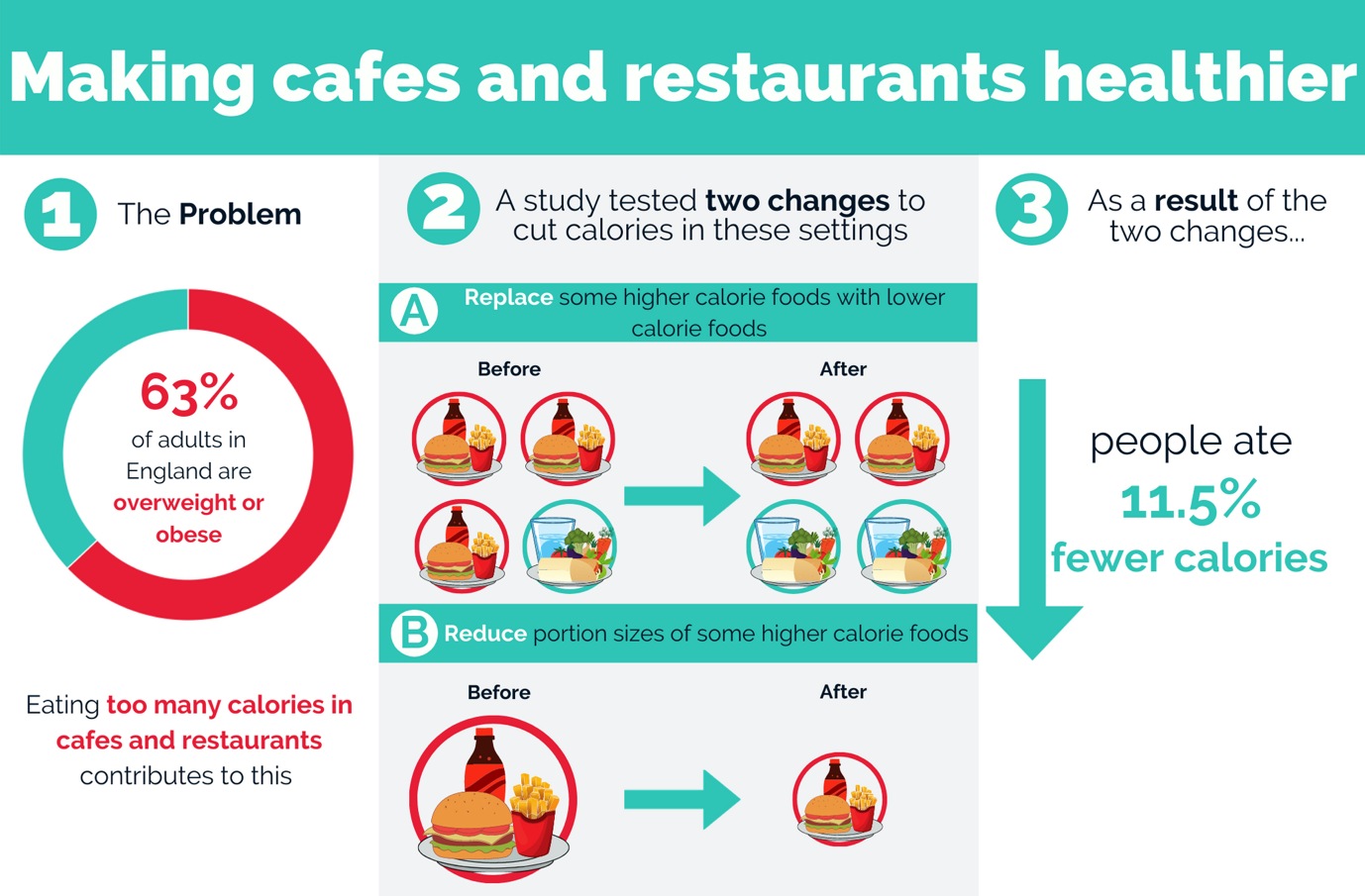 Assert, Quantify, and Re-express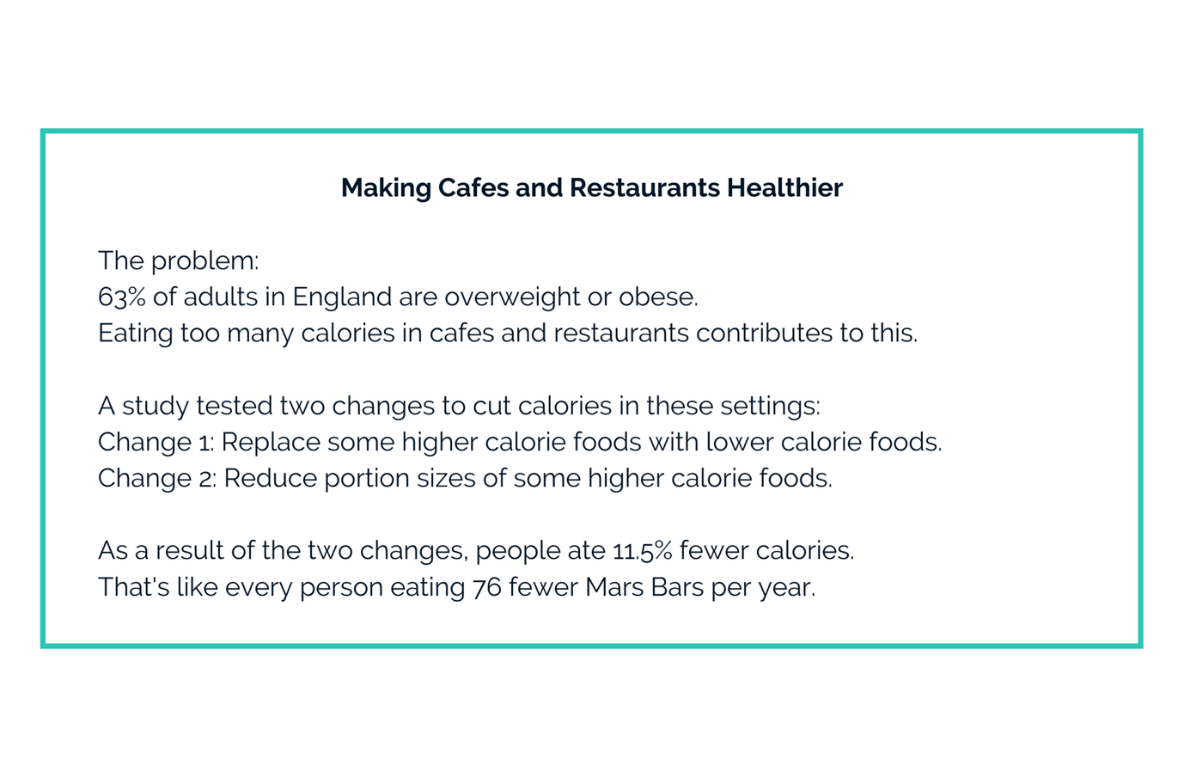 Assert, Quantify, Visualise, and Re-express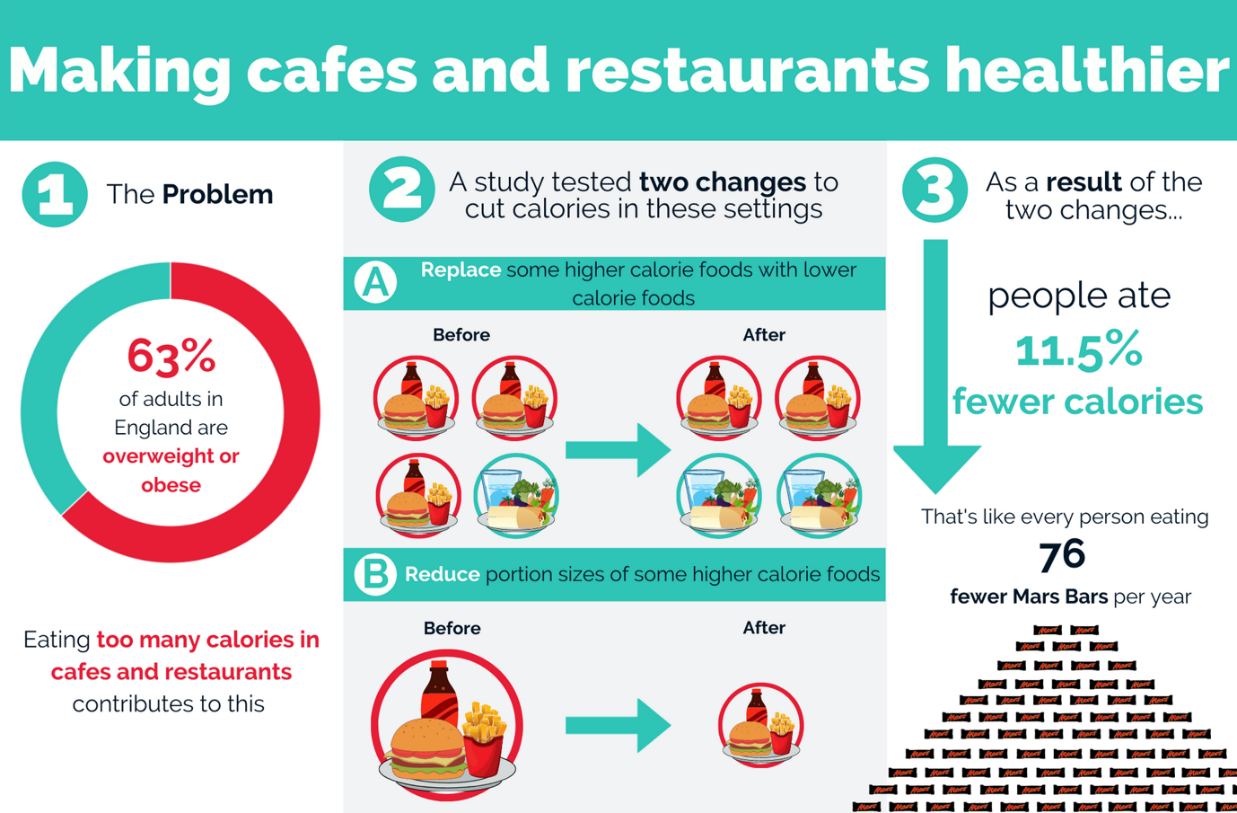 Supplement C – Full questionnaire[All instructions are in square brackets and should not appear in the final questionnaire][Perceived effectiveness: both]The following questions are about your views on the two different changes that have been proposed. Please indicate whether you agree or disagree with each statement[Randomly order questions 1a and 1b][Randomly order questions 2a and 2b][Acceptability]The next few questions are about your views on implementing the changes in cafes and restaurants. Please indicate whether you support or oppose each change.[Randomly order questions 3a and 3b][Subjective comprehension]The next two questions are about the information that you received about the two changes that were proposed for cafes and restaurants. Please indicate whether you agree or disagree with each statement. [Randomly order questions 10 and 11]I found the information about the two changes to be clearStrongly agreeAgreeAgree a littleNeither agree nor disagreeDisagree a littleDisagreeStrongly disagreeI found the information about the two changes easy to understandStrongly agreeAgreeAgree a littleNeither agree nor disagreeDisagree a littleDisagreeStrongly disagree[Attention check]Please select the number 4 from the list below14912[Recall]The next questions are to test whether you remember the information that you received about the two changes that were proposed in cafes and restaurants Below are seven changes that could be made in cafes and restaurants. Select two of these to show which were described at the beginning of this survey [randomise order of response options]Placing fruit and vegetables close to customersReducing the size of platesReplacing higher calorie foods with lower calorie foodsCalorie labelling on foodsReducing the portion size of foodsHealth warning labels on foodsDecreasing the price of healthier foodsWhat was the effect of the two changes that were described? Increased calories purchased 1-10%Increased calories purchased 10-20%Increased calories purchased 20-30%No effect on calories purchasedDecreased calories purchased 1-10%Decreased calories purchased 10-20%Decreased calories purchased 20-30%[Height and weight for BMI]What is your current height?[drop down menu]What is your current weight?[drop down menu][Numeracy]Which of the following numbers represents the biggest risk of getting a disease? [randomise order of response options]1 in 100 risk of getting a disease1 in 1,000 risk of getting a disease1 in 10 risk of getting a diseaseDo you know what a Mars Bar is?YesNoSupplement D – Sensitivity analysesThe following section provides the results for the sensitivity analyses to compare whether the main results change following the removal of outliers (defined as any value ± 3 standard deviations from the median). Tables S1-S5 show that all results and conclusions are robust to the presence of outliers.Table S1. Effect of communicating evidence on perceived effectiveness with and without outliersNote. Both results are significant, in the same direction, and with similar sized estimates.Table S2. Effect of communicating evidence on acceptability with and without outliersNote. Both results are non-significant (at adjusted α = .006) and with similar sized estimates.Table S3. Effect of visualising and re-expressing evidence on perceived effectiveness with and without outliersNote. Both visualisation results are non-significant with similar sized estimates. Both re-expression results are non-significant with similar sized estimates.Table S4. Effect of visualising and re-expressing evidence on acceptability with and without outliersNote. Both visualisation results are non-significant with similar sized estimates. Both re-expression results are non-significant with similar sized estimates.Table S5. Effect of visualising and re-expressing evidence on subjective comprehension with and without outliersNote. Both visualisation results are significant, in the same direction, and with similar sized estimates. Both re-expression results are non-significant with similar sized estimates.Supplement E – Additional resultsThe following section provides the results for secondary analysis in which the outcomes including perceived effectiveness and acceptability of the Size and Availability policies individually. Communicating evidence of policy effectivenessCommunicating evidence of Availability plus Size effectiveness (four evidence groups combined vs control group) increased the belief Size policy alone, B = 0.20, 95% CIs [0.11 to 0.30], p < 0.001, d = 0.15, yet there was no evidence that this changed perceptions of the effectiveness of the Availability policy alone, B = 0.09, 95% CIs [-0.01 to 0.18], p = 0.066, d = 0.07. This was supported by a Bayesian analysis, BF = 0.23, which provide moderate evidence in favour in the null hypothesis.There was no evidence that communicating evidence of the effectiveness of the two interventions combined increased acceptability of the Availability policy, B = 0.08, 95% CIs [-0.03 to 0.19], p = 0.141, d = 0.06, BF = 0.12, or Size policy, B = 0.05, 95% CIs [-0.07 to 0.16], p = 0.437, d = 0.03, BF = 0.07. Bayes factors suggest there is anecdotal evidence, moderate evidence, and strong evidence for the null hypothesis, respectively. Visualising evidence of policy effectivenessThere was no evidence that visualising evidence of policy effectiveness changed perceptions of the effectiveness of the Availability policy, B = 0.00, 95% CIs [-0.08 to 0.08], p = 0.995, d = 0.00, BF = 0.04 or the Size policy, B = 0.04, 95% CIs [-0.04 to 0.13], p = 0.323, d = 0.03, BF = 0.06. The Bayesian analyses suggest there is strong evidence in favour of the null hypothesis for both policies.There was also no evidence that visualising evidence of policy effectiveness changed acceptability of the Availability policy, B = 0.08, 95% CIs [-0.02 to 0.17], p = 0.119, d = 0.05, BF = .13 or the Size policy, B = 0.08, 95% CIs [-0.02 to 0.18], p = 0.135, d = 0.05, BF = .11. The Bayesian analyses suggest there is moderate evidence in favour of the null hypothesis for both policies.Re-expressing evidence of policy effectivenessThere was no evidence that re-expressing the evidence of policy effectiveness changed perceptions of the effectiveness of the Availability policy, B = 0.01, 95% CIs -0.07 to 0.09], p = 0.846, d = 0.01, BF = .04, or Size policy, B = 0.01, 95% CIs [-0.08 to 0.09], p = 0.900, d = 0.00, BF = .04. The Bayesian analyses suggest there is strong evidence in favour of the null hypothesis for both policies.There was also no evidence that re-expressing the evidence of policy effectiveness changed acceptability of the effectiveness of the Availability alone, B = 0.01, 95% CIs [-0.09 to 0.10], p = 0.873, d = 0.01, BF = .04, or Size alone, B = -0.01, 95% CIs [-0.12 to 0.09], p = 0.802, d = -0.01, BF = .04. The Bayesian analyses suggest there is strong evidence in favour of the null hypothesis for both policies.Supplement F – Support for policies among the control groupTable S6. Support and opposition of each policy for the control group only.Note. These may not match the sum of the sub-categories in Figure 1 due to rounding. Supplement G – Qualitative analysesOut of the 4500 participants recruited into the study, 249 (6%) left comments in the open text response box (after removing comments such as “no comment” or “N/A”).Thematic analysis Four main themes were identified from manual content analysis of participants’ free-text comments:Effectiveness (i.e. whether the size and availability interventions were perceived capable of reducing levels of obesity, and why). Acceptability (i.e. whether the size and availability interventions were supported or opposed, and why).Presentation of information (i.e. whether the information presented during the study was accurate and well-presented).Other solutions for obesity (i.e. approaches to reducing obesity levels that participants deemed more effective and/or acceptable).Additional subthemes were identified for each theme. More information about each theme and subtheme can be found in Table S7.Valence of comments An analysis of the comment valence suggested that 14% of comments were positive towards the interventions, 47% were negative, and 38% were neutral/mixed. A breakdown of valence by intervention group can be found in Table S8. This is further broken down by theme in tables S9-S12.Table S7. Themes identified in free-text comments Table S8. Percentage (number) of valence code type by intervention groupTable S9: Percentage (number) of valence code type by intervention group – Theme 1 (Effectiveness)Table S10: Percentage (number) of valence code type by intervention group – Theme 2 (Acceptability)Table S11: Percentage (number) of valence code type by intervention group – Theme 3 (Presentation of information)Table S12: Percentage (number) of valence code type by intervention group – Theme 4 (Other solutions for obesity)Control groupAQAQVAQRAQVROverall(N=894)(N=892)(N=894)(N=927)(N=893)(N=4500)AgeMean (SD)47.5 (17.0)46.9 (16.5)47.6 (16.6)47.8 (16.7)47.8 (16.8)47.5 (16.7)GenderFemale448 (50.1%)459 (51.5%)464 (51.9%)489 (52.8%)440 (49.3%)2300 (51.1%)Male446 (49.9%)433 (48.5%)430 (48.1%)438 (47.2%)453 (50.7%)2200 (48.9%)BMIMean (SD)26.0 (6.04)26.2 (6.22)26.4 (6.49)25.9 (6.27)25.9 (5.65)26.1 (6.14)Missing17 (1.9%)25 (2.8%)31 (3.5%)39 (4.2%)30 (3.4%)142 (3.2%)EducationLow302 (33.8%)325 (36.4%)335 (37.5%)326 (35.2%)344 (38.5%)1632 (36.3%)Medium201 (22.5%)200 (22.4%)195 (21.8%)202 (21.8%)189 (21.2%)987 (21.9%)High391 (43.7%)367 (41.1%)364 (40.7%)399 (43.0%)360 (40.3%)1881 (41.8%)RegionEast Anglia102 (11.4%)96 (10.8%)91 (10.2%)107 (11.5%)93 (10.4%)489 (10.9%)East Midlands71 (7.9%)84 (9.4%)72 (8.1%)81 (8.7%)86 (9.6%)394 (8.8%)London133 (14.9%)135 (15.1%)147 (16.4%)148 (16.0%)143 (16.0%)706 (15.7%)North East44 (4.9%)43 (4.8%)47 (5.3%)35 (3.8%)53 (5.9%)222 (4.9%)North West121 (13.5%)112 (12.6%)113 (12.6%)120 (12.9%)117 (13.1%)583 (13.0%)South East162 (18.1%)134 (15.0%)150 (16.8%)150 (16.2%)129 (14.4%)725 (16.1%)South West90 (10.1%)92 (10.3%)100 (11.2%)94 (10.1%)89 (10.0%)465 (10.3%)West Midlands90 (10.1%)92 (10.3%)95 (10.6%)109 (11.8%)87 (9.7%)473 (10.5%)Yorkshire and the Humber81 (9.1%)104 (11.7%)79 (8.8%)83 (9.0%)96 (10.8%)443 (9.8%)1. Making this change in cafes and restaurants will reduce the number of calories that people eat:1. Making this change in cafes and restaurants will reduce the number of calories that people eat:1. Making this change in cafes and restaurants will reduce the number of calories that people eat:1. Making this change in cafes and restaurants will reduce the number of calories that people eat:1. Making this change in cafes and restaurants will reduce the number of calories that people eat:1. Making this change in cafes and restaurants will reduce the number of calories that people eat:1. Making this change in cafes and restaurants will reduce the number of calories that people eat:a) Reducing the portion size of some higher calorie foodsStrongly agreeAgreeSomewhat agreeNeither agree not disagreeSomewhat disagreeDisagreeStrongly disagreeb) Replacing some higher calorie foods with lower calorie foods Strongly agreeAgreeSomewhat agreeNeither agree not disagreeSomewhat disagreeDisagreeStrongly disagreec) Making both of these changesStrongly agreeAgreeSomewhat agreeNeither agree not disagreeSomewhat disagreeDisagreeStrongly disagree2. England’s problem with eating too many calories can be helped by:2. England’s problem with eating too many calories can be helped by:2. England’s problem with eating too many calories can be helped by:2. England’s problem with eating too many calories can be helped by:2. England’s problem with eating too many calories can be helped by:2. England’s problem with eating too many calories can be helped by:2. England’s problem with eating too many calories can be helped by:a) Reducing the portion size of some higher calorie foods in cafes and restaurantsStrongly agreeAgreeSomewhat agreeNeither agree nor disagreeSomewhat disagreeDisagreeStrongly disagreeb) Replacing some higher calorie foods with lower calorie foods in cafés and restaurantsStrongly agreeAgreeSomewhat agreeNeither agree nor disagreeSomewhat disagreeDisagreeStrongly disagreec) Making both of these changesStrongly agreeAgreeSomewhat agreeNeither agree nor disagreeSomewhat disagreeDisagreeStrongly disagree3. Do you support or oppose the following changes in cafes and restaurants:3. Do you support or oppose the following changes in cafes and restaurants:3. Do you support or oppose the following changes in cafes and restaurants:3. Do you support or oppose the following changes in cafes and restaurants:3. Do you support or oppose the following changes in cafes and restaurants:3. Do you support or oppose the following changes in cafes and restaurants:3. Do you support or oppose the following changes in cafes and restaurants:a) Reducing the portion size of some higher calorie foods Strongly supportSupportSomewhat supportNeither support nor oppose Somewhat opposeopposeStrongly opposeb) Replacing some higher calorie foods with lower calorie foods Strongly supportSupportSomewhat supportNeither support nor oppose Somewhat opposeopposeStrongly opposec) Making both of these changesStrongly supportSupportSomewhat supportNeither support nor oppose Somewhat opposeopposeStrongly opposePerceived effectiveness of Availability + SizePerceived effectiveness of Availability + SizePerceived effectiveness of Availability + SizePerceived effectiveness of Availability + Size with outliers removedPerceived effectiveness of Availability + Size with outliers removedPerceived effectiveness of Availability + Size with outliers removedPredictorsEstimatesCIpEstimatesCIp(Intercept)5.495.40 – 5.58<0.0015.615.53 – 5.69<0.001Control groupReferenceReferenceEvidence group0.190.09 – 0.29<0.0010.150.06 – 0.230.001Observations450045004500442244224422Acceptability of Availability + SizeAcceptability of Availability + SizeAcceptability of Availability + SizeAcceptability of Availability + Size with outliers removedAcceptability of Availability + Size with outliers removedAcceptability of Availability + Size with outliers removedPredictorsEstimatesCIpEstimatesCIp(Intercept)5.245.14 – 5.34<0.0015.445.35 – 5.53<0.001Control groupReferenceReferenceEvidence group0.120.01 – 0.240.0340.07-0.04 – 0.170.206Observations450045004500434343434343Perceived effectiveness of Availability + SizePerceived effectiveness of Availability + SizePerceived effectiveness of Availability + SizePerceived effectiveness of Availability + Size with outliers removedPerceived effectiveness of Availability + Size with outliers removedPerceived effectiveness of Availability + Size with outliers removedPredictorsEstimatesCIpEstimatesCIp(Intercept)5.685.61 – 5.76<0.0015.775.70 – 5.84<0.001Text onlyReferenceReferenceVisualise0.02-0.06 – 0.110.6050.01-0.07 – 0.090.797No re-expressionReferenceReferenceRe-expression-0.03-0.11 – 0.060.507-0.05-0.13 – 0.030.211Observations360636063606355135513551Acceptability of Availability + SizeAcceptability of Availability + SizeAcceptability of Availability + SizeAcceptability of Availability + Size with outliers removedAcceptability of Availability + Size with outliers removedAcceptability of Availability + Size with outliers removedPredictorsEstimatesCIpEstimatesCIp(Intercept)5.315.23 – 5.40<0.0015.495.41 – 5.57<0.001Text onlyReferenceReferenceVisualise0.08-0.02 – 0.180.1210.05-0.04 – 0.140.239No re-expressionReferenceReferenceRe-expression0.02-0.08 – 0.120.674-0.02-0.11 – 0.070.711Observations360636063606349034903490Subjective comprehensionSubjective comprehensionSubjective comprehensionSubjective comprehension with and without outliersSubjective comprehension with and without outliersSubjective comprehension with and without outliersPredictorsEstimatesCIpEstimatesCIp(Intercept)6.136.07 – 6.19<0.0016.156.09 – 6.20<0.001Text onlyReferenceReferenceVisualise-0.11-0.18 – -0.050.001-0.09-0.15 – -0.030.006No re-expressionReferenceReferenceRe-expression0.01-0.06 – 0.080.8140.02-0.05 – 0.080.578Observations360636063606357835783578VariableCountPercentage95% Confidence intervalsAcceptability of SizeOppose13515%13%, 18%Neither support nor oppose9811%9%, 13%Support66174%71%, 77%Acceptability of AvailabilityOppose10412%10%, 14%Neither support nor oppose9010%8%, 12%Support70078%75%, 81%Acceptability of Availability plus SizeOppose13215%13%, 17%Neither support nor oppose12214%12%, 16%Support64072%69%, 74%ThemeSubthemeDescription ExamplesTheme 1: EffectivenessThe interventions would be effectiveParticipants believed that the size/ availability interventions would be effective at reducing obesity. “These interventions, which are simple to implement, make a significant difference to the total calories that are consumed when eating out. This would lead to a major health gain for obese individuals.” (participant 3469, intervention 5)Theme 1: EffectivenessThe interventions would be ineffectiveParticipants believed that the size/ availability interventions would be ineffective at reducing obesity, and may even backfire to make the situation worse. “I think encouraging healthier eating is the way forward as surely if portion sizes are reduced then people will just order more, which would be even worse for them.” (participant 535, intervention 5)Theme 1: EffectivenessAdditional considerations are necessary for the interventions to be effectiveParticipants believed that the size/ availability interventions had potential, but that more thought should be put into how they could be implemented effectively in practice.“reucing [sic] portions is helpful but some people would just buy more regardless of price. A lot of foods have empty calories and people feel the need to fill up more just to gain the required nutrition so it isnt [sic] only about reducing the calories, they must also improve the nutrititional [sic] contents.” (participant 942, intervention 3)Theme 2: Acceptability Generally supportiveParticipants commented that they would like to see the interventions implemented.“I look forward to hopefully seeing these new changes in cafes and restaurants in the future” (participant 713, intervention 4)Theme 2: Acceptability Generally opposed Participants commented that they would not like to see the interventions implemented.“Hope this proposal is abandoned” (participant 235, intervention 3)Theme 2: Acceptability Acceptability contingent on how the interventions are implementedParticipants were open to the interventions, but only if they would be implemented in particular ways.“the only way this can happen is if prices drop too” (participant 2873, intervention 1)Theme 2: Acceptability The interventions are not targeted enough Participants felt that broadly targeting cafes and restaurants for intervention was unnecessary, as not everyone who eats in a café or restaurant needs to reduce their calorie intake.“why penalise normal weight people because overweight people eat too much” (participant 192; control group)Theme 2: Acceptability The interventions would ruin the treat of eating out Participants felt that eating out should be a treat, and that the interventions would ruin the enjoyment in eating out. “you assume that everybody eats out a lot I very rarely do, so eating out for me is a real treat, and\I [sic] don't think about the calories in food just if i [sic] like it or not” (2396; control group)Theme 2: Acceptability Opposed to feeling controlled by the interventionsParticipants felt that the interventions removed their agency and individual choice, and treated them as if they could not make decisions for themselves. They disliked this, and felt that individuals should be able to make their own choices about what they eat.“It is up to the individual to look after his health. I am utterly fed up with the Nanny state we are living in where other people feel the need to think for us. If I want to eat food that is considered less good for, that is my choice and nobody elses [sic].” (participant 3226; assert, quantify, and re-express)Belief that interventions would not be implemented fairlyParticipants did not trust that the interventions would be implemented fairly. Some believed that companies may use the interventions to exploit customers.“It's all well and good reducing portion sizes and whilst I agree that it is the right thing to do, having been in the catering trade I know full well that the prices will not reflect the reductions, ie, prices will remain the same or rise. As a person who is fortunate enough to earn a very good living that is not going to affect me, but as usual, those at the lower end of the pay scale or unemployed will be getting less and paying more. I do not think that this is fair, no matter why.” (participant 141; assert, quantify, visualise, and re-express)Theme 3: Presentation of informationPositive view of information presented: contentParticipants commented favourably on the content of the information presented during the study.“I think that it is important to judge the equivalent calorie reduction based on hypothetical Mars bar consumption, which provides greater insight on the benefits of eating more responsibly.” (participant 3595; assert, quantify, visualise, and re-express)Negative view of information presented: formParticipants commented unfavourably on the form of the information presented during the study, particularly the visualisation.“I thought the original info and graphics were too complicated , [sic] taking time to read it all and digest it”. (Participant 773; assert, quantify, visualise, and re-express)Negative view of information presented: contentParticipants either disagreed with information that had been given to them in the study materials, or felt that useful information was missing from the study materials.   “very optimistic science and farcical to blame the problems on cafes and restaurants” (Participant 1569; assert, quantify, and visualise)Theme 4: Other solutions for obesityEducation/ information campaignsParticipants believed that the reduce and replace interventions would not work or were not acceptable, and that a better approach would be to educate and inform people about how to be healthy.“I don’t believe that people can or should be forced to change their eating habits. The only way to change eating habits so they are “healthier” is by education and information/labelling.” (participant 1395; control group)Financial interventionParticipants believed that the reduce and replace interventions would not work or were not acceptable, and that a better approach would be to intervene financially, either to make healthy eating cheaper, or unhealthy eating more expensive.“I personally consider education or increased taxes (and thus increased prices) on unhealthy food to be a better approach to reducing obesity than reducing portion sizes (people will order more portions / go somewhere with larger portions) or swapping (people will ignore advice to swap).” (participant 4328; assert, quantify, visualise, and re-express)Restrict salesParticipant believed that the reduce and replace interventions would not work or were not acceptable, and that a better approach would be to ban the sales of certain products that contribute to overweight and obesity.“banning the sale of cola and the like to under 18s would be more effective” (participant 842; assert, quantify, and re-express)Design environments conducive to better healthParticipants believed that the reduce and replace interventions would not work or were not acceptable, and that a better approach would be to prioritise health in urban design and in plans to improve quality of life.  “I don't agree that cutting the amount of calories or portion sizes in cafes etc is the right way to go about it, offering people the chance to have a better quality of life in general would natural ly [sic] increase their motivation to eat healthier, e.g.. help people to reduce stress or improve their income more easily.” (participant 1287; assert and quantify)Medical/ scientific interventionParticipants believed that the reduce and replace interventions would not work or were not acceptable, and that a better approach would be to solve the problem through medical interventions.  “If doctors/scientists really want to help obesity they should just come up with a pill that stops you gaining weight, and another to make you lose weight if you're already overweight.” (Participant 1711; assert, quantify, visualise, and re-express)Physical activityParticipants believed that the reduce and replace interventions would not work or were not acceptable, and that a better approach would be to focus on physical activity interventions.“EXERCISE WILL MAKE MORE DIFFERENCE TO naTIONS [sic] HEALTH THAN CHANGES TO FOOD INTAKE” (Participant 4171; assert, quantify, and re-express)Control groupAssert and quantifyAssert, quantify, and visualiseAssert, quantify, and re-expressAssert, quantify, visualise, and re-expressTotalPositive13 (7)20 (9)7 (4)12 (6)22 (10)14 (36)Negative50 (27)51 (23)49 (27)45 (22)41 (19)47 (118)Neutral/mixed37 (20)29 (13)44 (24)43 (21)37 (17)38 (95)Control groupAssert and quantifyAssert, quantify, and visualiseAssert, quantify, and re-expressAssert, quantify, visualise, and re-expressTotalPositive4 (1)18 (4)0 (0)6 (1)5 (1)9 (7)Negative56 (14)41 (9)61 (11)35 (6)57 (12)65 (50)Neutral/mixed40 (10)41 (9)39 (7)59 (10)38 (8)43 (44)Control groupAssert and quantifyAssert, quantify, and visualiseAssert, quantify, and re-expressAssert, quantify, visualise, and re-expressTotalPositive19 (6)23 (6)11 (4)18 (5)27 (6)19 (27)Negative58 (18)54 (14)50 (19)43 (12)32 (7)48 (70)Neutral/mixed23 (7)23 (6)39 (15)39 (11)41 (9)33 (48)Control groupAssert and quantifyAssert, quantify, and visualiseAssert, quantify, and re-expressAssert, quantify, visualise, and re-expressTotalPositive0 (0)0 (0)0 (0)0 (0)50 (3)13 (3)Negative33 (1)75 (3)33 (2)100 (4)33 (2)52 (12)Neutral/mixed66 (2)25 (1)66 (4)0 (0)17 (1)35 (8)Control groupAssert and quantifyAssert, quantify, and visualiseAssert, quantify, and re-expressAssert, quantify, visualise, and re-expressTotalPositive0 (0)0 (0)0 (0)0 (0)0 (0)0 (0)Negative100 (6)100 (5)71 (5)63 (5)100 (3)83 (24)Neutral/mixed0 (0)0 (0)29 (2)38 (3)0 (0)17 (5)